               2023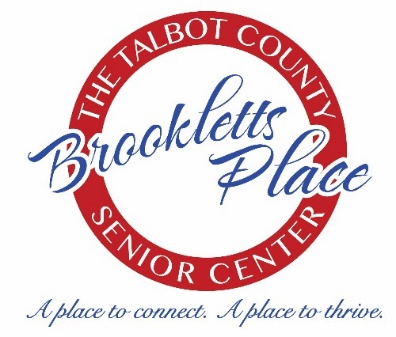 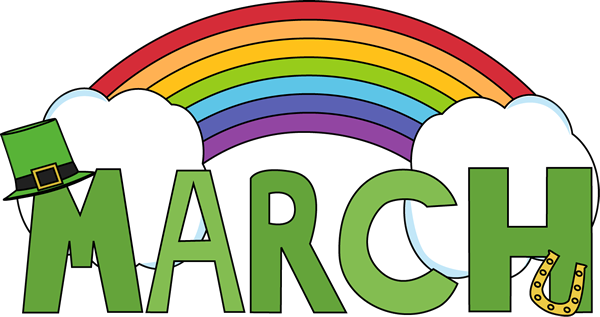 BROOKLETTS PLACE – TALBOT COUNTY SENIOR CENTER – MARCH 2023400 BROOKLETTS AVENUE * EASTON, MD       410-822-2869OUTINGS & EVENTS:Wednesday, March 8 – (11:30 a.m. – 1:00 p.m.) Dutch Lunch Out “Genesis” 8305 Ocean Gateway, Easton, MD Bus will leave Brookletts Place 11:15 a.m. and return 1:15 p.m. Advance signup is required as space is limited.Thursday, March 9 – (12:00 p.m. – 1:00 p.m.) Lunch/Music with Gene Edwards Review digital keyboard and vocal music, featuring a full array of amazing hits. Advance sign-up for lunch required 2 weeks in advance or you may bring your own lunch.Monday, March 13 - (12:15 p.m. – 1:00 p.m.) Lunch & Learn w/Melanie. University of Maryland Shore Regional Health presents: Medication 101 with Melanie. Join Melanie Chapple, Pharm-D, transitions pharmacist at the Easton, Dorchester & Chestertown hospitals of Shore Regional Health as she gives tips on medication safety, medication organization and cost savings. A two-week advance sign-up is required for lunch.Tuesday, March 14 - (12:15 p.m. – 1:00 p.m.) Carpe Diem Arts presents JUST IN TIME: PERCUSSIVE DANCE & MUSIC – St. Patrick’s Celebration. Made possible by the generous support of the Talbot County Arts Council with revenues provided by the Maryland State Arts Council, the Mid-Shore Community Foundation (MSCF), Dock Street Foundation, Artistic Insights Fund, Brookletts Place, and by individual contributions to Carpe Diem Arts Outreach Fund c/o MSCF. A two-week advance sign-up is required for lunch or you may bring your own.Monday, March 20 – (12:00 p.m. – 1:00 p.m.) Lunch w/DJ CHUCKIE LOVE Come out and enjoy the sounds of DJ Chuckie. A 2 week advance sign-up for lunch is or you may bring your own lunch.UPCOMING TRIPS:  2023/2024 Travel Log is now available!! Please visit our website www.brooklettsplace.org  Or stop by the senior center and pick up a copy.ALASKA CRUISE, LAND & RAIL W/PRINCESS CRUISES® ON THE MAJESTIC PRINCESS®11 DAYS / 10 NIGHTS ~ SEPTEMBER 6 – 16, 2023Right Click here & click on “Open Hyperlink”: Talbot County Senior Center Presents Alaska Cruise, Land & Rail on the Majestic Princess® ~ September 6, 2023FREE PROGRAMS:  Advance sign-up requested for most programs – PLEASE NOTE – IF YOU SIGN UP FOR ANY OF THE FREE PROGRAMS THAT HAVE SPACE LIMITATIONS AND ARE UNABLE TO ATTEND, PLEASE BE COURTEOUS AND CALL TO LET US KNOW BECAUSE SOMEONE ELSE CAN BE PUT IN YOUR SLOT.  ADDITIONALLY IN SOME CASES A FEE MAY APPLY FOR NO SHOWS!! OBSERVING NATIONAL NUTRITION MONTH – With games, activities and challenges to eat healthy/live healthy Thursday, March 2 - (9:00 a.m. – 11:30 a.m.) Torn Paper Workshop w/ Laura Rankin. This is one of the most freeing ways to create art.  Learn how to make artwork simply by tearing paper into shapes and gluing them onto a cardboard backing to build a picture- either impressionistic or abstract.  Examples will be provided to help you on your way to some amazing self-expression! All materials- paper, glue, and cardboard backing will be provided. Limited to 10 participants – Advance sign-up is required. Monday, March 6th, 13th, 20th, & 27th – (9:00 a.m. – 10:00 a.m.) HEALTHY LIVING FOR OLDER ADULTS—SAIL (Stay Active & Independent for Life) Advance registration is required as space is limited.Tuesday, March 14- (10:00 a.m. – 11:00 a.m.) Free “Rainbow Shamrock Bracelet” Craft – Join us for Crafting with Tonia. Limited to 10 participants – Advance sign-up is required. Thursday, March 23 (10:00 a.m. – 11:00 a.m.) Armchair Travel w/Tonia. Las Vegas! Nestled in the Nevada desert, Las Vegas is a sprawling city of glitzy hotels, bustling casinos, wild nightclubs, and world-class restaurants. Advance registration is required as space is limited.Thursday, March 23 - (10:00 a.m. – 1:00 p.m.) Elder Law Clinic Attorneys will be present (by appointment only) to discuss legal issues pertaining to seniors to include: Elder Abuse, Adult Guardianship; homeowner and consumer related issues and much, much, more. Contact Mid-Shore Pro-Bono at 410-690-8128 for an appointment or additional information. Tuesday, March 28 (10:00 a.m. – 11:00 a.m.) Talbot Master Gardeners Present: 2023 Cabin Fever Reliever Series. Join Mikaela Boley with the University of Maryland Extension. With the holidays over, but spring isn’t here yet; how do you beat the winter blues? Try joining the Talbot County Master Gardeners for their winter lecture series, covering a variety of topics to keep you busy until spring. Advance reservation is required as space is limited. Please call Mikaela Boley 2 weeks prior to the event at 410-822-1244 ext. 1002 to register.Tuesday, March 28 – (10:00 a.m. – 11:00 a.m.) “Positive Music w/DJ Randy P”. Reduce your weekly stress by enjoying a fun, safe, and positive musical experience in a motivation environment.SELF-PAY CLASSES: SPACE AVAILABLE IN ALL CLASSES.Advance Beginners Watercolor - Every Monday (10:00 a.m. – 12:00 p.m.) $50.00 per 4 week session.  New students are welcome, contact Diana Evans, Instructor 443-239-0657Guitar and Ukulele Lessons with Emma Bailey of Mike Elzey Guitar Tuesday at 2:00 p.m. $5.00 per sessionBeginning Oil Painting – Every Wednesday (9:00 a.m. – 12:00 p.m.) $5.00 per hour.  NO CHARGE for SUPPLIES for first three sessions. New students are welcome. Contact Jane Bollman, Instructor at 410-770-8611 or bollman@goeaston.net for additional information or to registerTAI CHI W/NATHAN – Every Friday (11:00 a.m. – 12:00 p.m.) You will be introduced to the lifestyle wellness system of Taijiquan, which has promoted the health of millions around the world for a long time. People have experienced their balance improving, their respiratory and cardiovascular health improved, connection with new friends expanded, better sleep, and mental focus. Comfortable clothing and sneakers recommended. $8.00 per-person per classOTHER PROGRAMS:Computer Basics – Every Tuesday at 1:15 p.m. – Need to learn or refresh your computer skills – Register by calling 410-822-2869 Yarn & Needle Group – Every Tuesday 12:30 p.m. If you knit, crochet, needlepoint, felt or weave, this is the Gathering for you. Practice your craft and bring your skills to others for a hour or two. No registration necessary, just drop in. Call 410-822-2869 for more information. Video (Wii) Bowling - Every Wednesday 10:00 a.m. in the TV Room. Come Join the Team. New Members Are Welcome! Blood Pressure Screening – 1st Thursday of each month at 10:00 a.m. Game Day – Every Thursday at 10:00 a.m. Join in on the fun of a board game, card game, BINGO etc. Something different each week.Elder Law Clinic – Every 4th Thursday 10:00 a.m. – 1:00 p.m. BY APPOINTMENT ONLY Contact Mid-Shore Pro-Bono at 410-690-8128 Poetry at Noon – Every 2nd Friday UPCOMING EVENTS:  	Lunch with Hal & His Pals “Brookletts Band” Thursday, April 20th. Lunch at 12:00pm Concert begins 12:30pm. Hal is a singer/songwriter from the East Coast who has performed with various bands since the 1950's. In 2012, determined to find only the best musicians to join him, Hal set out to record some favorite hit songs from his youth. A two-week advance sign-up is required for lunch by April 6th or you may bring your own.MONDAYTUESDAYWEDNESDAYTHURSDAYFRIDAY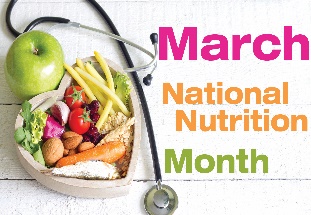 https://www.myplate.gov/life-stages/kidsfor FUN activitiesMARCH IS NATIONAL WOMEN’S HISTORY MONTH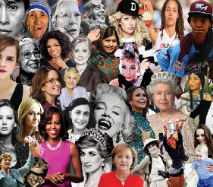 19:00 Coffee Hour9:00 Beginning Oil Painting10:00 Wii Bowling 11:30 Duplicate Bridge12:00 LunchWhat do you call someone who can’t stick with a diet?A deserter!2 9:00  Coffee Hour 9:00  Torn Paper w/Laura         Rankin10:00 Blood Pressure           Screening10:00 Game Day12:00 Lunch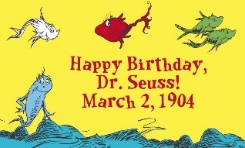 39:00 Coffee Hour10:00 Mahjong11:00 Tai Chi w/Nathan11:30 Toastmaster’s12:00 Lunch“Sometimes we stare so long at a door that is closing that we see too late the one that is open.” ALEXANDER GRAHAM BELL  Inventor BORN March 3rd, 1847 DIED 1922 (aged 75)69:00 Coffee Hour9:00 S.A.I.L. Enhance Fitness10:00 Advance Beginners          Watercolor12:00 Mahjong12:00 LunchWhy can't fishermen be generous? Because their business makes them sellfish!78:30 Gentle Yoga9:00 Coffee Hour12:00 Lunch12:30 Yarn & Needle Group1:15 Computer Basics2:00 Guitar & Ukulele Lessons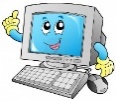 88:30 Commission on Aging9:00 Coffee Hour9:00 Beginning Oil Painting10:00 Wii Bowling 11:30 Duplicate Bridge11:30 Dutch Lunch Out          Genesis12:00 Lunch99:00  Coffee Hour10:00 Game Day12:00 Lunch w/Gene Edwards         ReviewWhat do puppies use to take their lunch to school? A DOGGY BAG.109:00 Coffee Hour9:30 Dance Fitness10:00 Mahjong11:00 Tai Chi w/Nathan 12:00 Lunch12:00 Poetry at NoonWhy do the French eat snails? They don't like fast food!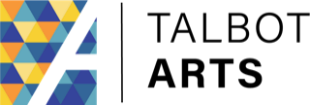 139:00 Coffee Hour9:00 S.A.I.L. Enhance Fitness10:00 Advance Beginners          Watercolor12:00 Mahjong12:00 Lunch & Learn          w/MelanieWhat do you say to Simba when he's moving too slowly? MUFASA148:30 Gentle Yoga9:00 Coffee Hour10:00 Crafting w/Tonia 12:00 Lunch w/Just In Time:          Percussive Dance &          Music12:30 Yarn & Needle Group1:15 Computer Basics2:00 Guitar & Ukulele Lessons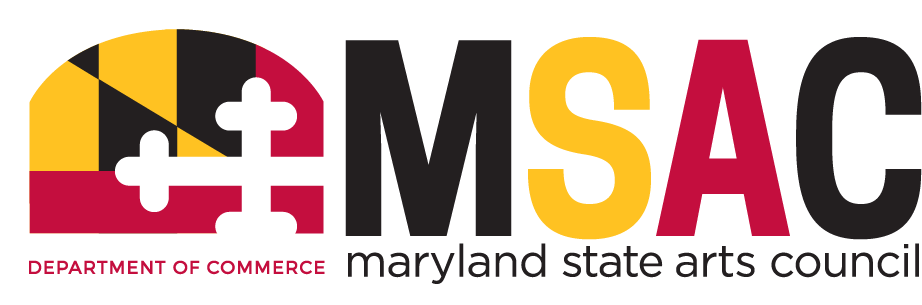 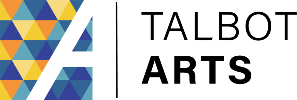 159:00 Coffee Hour9:00 Beginning Oil Painting10:00 Wii Bowling 11:30 Duplicate Bridge12:00 Lunch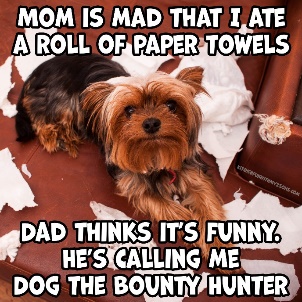 169:00 Coffee Hour9:00 Delaware Park10:00 Game Day12:00 Lunch“I get paid for what most kids get punished for.” JERRY LEWIS Comedian BORN March 16th, 1926 DIED 2017 (aged 91)179:00 Coffee Hour9:30 Dance Fitness 10:00 Mahjong 11:00 Tai Chi w/Nathan11:30 Toastmaster’s12:00 Lunch 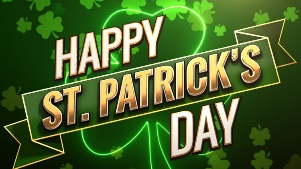 209:00 Coffee Hour9:00 S.A.I.L. Enhance Fitness10:00 Advance Beginners          Watercolor12:00 Mahjong12:00 Lunch w/DJ Chuckie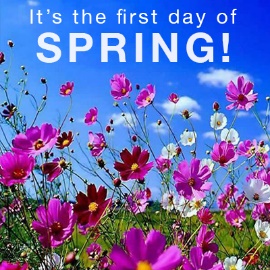 218:30 Gentle Yoga9:00 Coffee Hour12:00 Lunch 12:30 Yarn & Needle Group1:15 Computer Basics2:00 Guitar & Ukulele LessonsWhich animal is the most religious? A CHIP-MONK!229:00 Coffee Hour9:00 Beginning Oil Painting10:00 Wii Bowling 11:30 Duplicate Bridge12:00 Lunch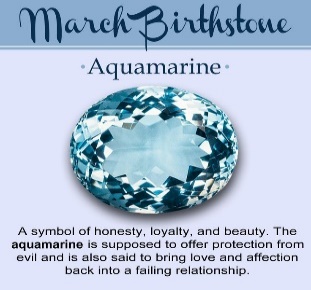 239:00 Coffee Hour10:00 Armchair Travels         w/Tonia10:00 Elder Law Clinic 12:00 Lunch“I never go outside unless I look like Joan Crawford the movie star. If you want to see the girl next door, go next door.” JOAN CRAWFORD Actor BORN March 23rd, 1905 DIED 1977 (aged 72)249:00 Coffee Hour9:30 Dance Fitness 10:00 Mahjong11:00 Tai Chi w/Nathan 12:00 Lunch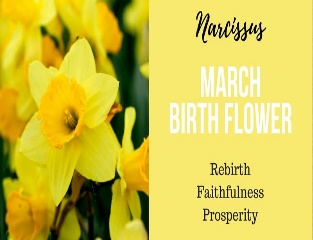 279:00 Coffee Hour9:00 S.A.I.L. Enhance Fitness10:00 Advance Beginners          Watercolor12:00 Mahjong12:00 Lunch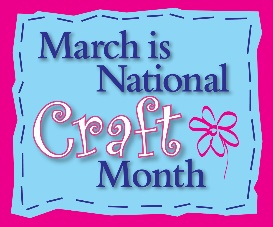 288:30 Gentle Yoga9:00 Coffee Hour10:00 Talbot Master         Gardeners Present:         2023 Cabin Fever         Reliever Series10:00 Positive Music w/DJ          Randy P12:00 Lunch12:30 Yarn & Needle Group1:15 Computer Basics2:00 Guitar & Ukulele Lessons.299:00 Coffee Hour9:00 Beginning Oil Painting10:00 Wii Bowling 11:30 Duplicate Bridge12:00 LunchOn This DateIn 1959 Some Like It Hot starring Marilyn Monroe, Tony Curtis, and Jack Lemmon, is released.In 1973 U.S. withdraws from Vietnam.309:00 Coffee Hour10:00 Game Day12:00 Lunch“I put my heart and my soul into my work,and have lost my mind in the process.”VINCENT VAN GOGHPainterBORN March 30th, 1853 DIED 1890 (aged 37)319:00 Coffee Hour9:30 Dance Fitness 10:00 Mahjong11:00 Tai Chi w/Nathan 12:00 Lunch VISIT US ON OUR WEBSITE:www.brooklettsplace.orgVISIT US ON FACEBOOK ATBROOKLETTS PLACE – TALBOT SENIOR CENTER 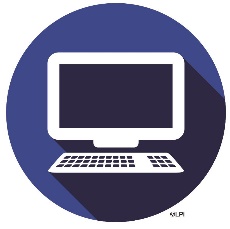 